Martfű Város Polgármesterétől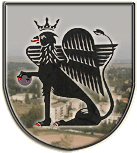 5435 Martfű, Szent István tér 1. Tel: 56/450-222; Fax: 56/450-853E-mail: titkarsag@ph.martfu.huELŐTERJESZTÉSa Martfűi Polgármesteri Hivatal alapító okiratának módosításáraMartfű Város Önkormányzata Képviselő-testületének 2014. február 27-i üléséreElőkészítette: Szász Éva jegyzőVéleményező: Pénzügyi, Ügyrendi és Városfejlesztési BizottságDöntéshozatal: egyszerű többségTárgyalási mód: nyilvános ülésTisztelt Képviselő-testület!Az államháztartásról szóló törvény végrehajtásáról szóló 368/2011.(XII.31.) Korm. rendelet alapján 2014. január 1. napjától a költségvetési intézmények alaptevékenységeinek szakfeladat szerinti besorolása megszűnt, azokat kormányzati funkciók szerint kell besorolni.A kormányzati funkciók szerinti besorolást elvégeztük, a Képviselő-testület február 5-én jóváhagyta az alapítók okiratot.A Magyar Államkincstár a törzskönyvi bejegyzéshez hiánypótlásban kérte az alapító okirat javítását, melyet az előterjesztés melléklete szerint elvégeztünk. Ennek megfelelően kérem a Tisztelt Képviselő-testületet, hogy az alapító okirat módosítását, és az egységes szerkezetű alapító okiratot az előterjesztés melléklete szerint szíveskedjen elfogadni.Határozati javaslat:Martfű Város Önkormányzata Képviselő-testületének…./2014.(II.27.) Ö határozataA Martfűi Polgármesteri Hivatal alapító okiratának módosításárólMartfű Város Önkormányzatának Képviselő-testülete megtárgyalta a Martfűi Polgármesteri Hivatal alapító okiratának módosításáról szóló előterjesztést, és az alapító okirat módosítását, valamint az egységes szerkezetű alapító okiratot a határozat melléklete szerint jóváhagyólag elfogadja.Az alapító okiratban foglalt változást a törzskönyvi nyilvántartásban át kell vezetni.Felelős: Szász Éva jegyzőHatáridő: a testületi döntést követő 15. napErről értesülnek:1. Valamennyi képviselő helyben2. JNSZ Megyei KormányhivatalMartfű, 2014. február 17.									Dr Kiss Edit									polgármesterLátta: Szász Éva	jegyző